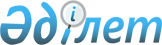 Об образовании избирательных участков по Алатаускому району города Алматы
					
			Утративший силу
			
			
		
					Решение акима Алатауского района города Алматы от 11 апреля 2019 года № 1. Зарегистрировано Департаментом юстиции города Алматы 11 апреля 2019 года за № 1540. Утратило силу решением акима Алатауского района города Алматы от 15 октября 2019 года № 2
      Сноска. Утратило силу решением акима Алатауского района города Алматы от 15.10.2019 № 2 (вводится в действие по истечении десяти календарных дней после дня его первого официального опубликования).
      В соответствии со статьей 23 Конституционного Закона Республики Казахстан от 28 сентября 1995 года "О выборах в Республике Казахстан" и статьи 37 Закона Республики Казахстан от 23 января 2001 года "О местном государственном управлении и самоуправлении в Республике Казахстан", аким Алатауского района города Алматы РЕШИЛ:
      1. Образовать избирательные участки по Алатаускому району города Алматы согласно приложению 1 к настоящему решению.
      2. Признать утратившими силу некоторые решения акима Алатауского района города Алматы согласно приложению 2 к настоящему решению.
      3. Государственно-правовому отделу аппарата акима Алатауского района города Алматы обеспечить государственную регистрацию настоящего решения в органах юстиции с последующим опубликованием в официальных периодических печатных изданиях, а также в Эталонном контрольном банке нормативных правовых актов Республики Казахстан и на официальном интернет-ресурсе аппарата акима Алатауского района города Алматы.
      4. Контроль за исполнением настоящего решения возложить на руководителя аппарата акима Алатауского района города Алматы Б. Карсакбаеву.
      5. Настоящее решение вводится в действие по истечении десяти календарных дней после дня его первого официального опубликования. Описание границ избирательных участков Алатауского района города Алматы Избирательный участок № 1
 Центр: 050061, город Алматы, улица В.Докучаева, 31А.
Коммунальное государственное учреждение "Общеобразовательная
школа № 91", телефон: 247-69-33
      Границы: От улицы О.Бокеева по проспекту Т. Рыскулова (южная сторона) в восточном направлении до улицы Ж.Кудерина, по улице Ж.Кудерина (западная сторона) в южном направлении до проспекта Райымбека, по проспекту Райымбека (северная сторона) в западном направлении до улицы Б.Сокпакбаева, по улице Б.Сокпакбаева (восточная сторона) в северном направлении до улицы О.Бокеева, по улице О.Бокеева (восточная сторона) в северном направлении до переулка Стрелецкий, от переулка Стрелецкий по улице О.Бокеева до переулка Магаданский, в северном направлении от переулка Магаданский по улице О.Бокеева до улицы А.Фадеева, от улицы А.Фадеева далее по улице О.Бокеева до проспекта Т.Рыскулова. Избирательный участок № 2
 Центр: 050061, город Алматы, улица Коунрадская, 12А.
Коммунальное государственное учреждение "Общеобразовательная
школа № 114", телефон: 268-72-04
      Границы: От улицы Братская по улице А.Фадеева (южная сторона) в восточном направлении до улицы О.Бокеева, по улице О.Бокеева (западная сторона) в южном направлении до переулка Магаданский, далее от переулка Магаданский по улице О.Бокеева до переулка Стрелецкий, далее по переулку Стрелецкий до улицы Б.Сокпакбаева, по улице Б.Сокпакбаева (западная сторона) в южном направлении до проспекта Райымбека, по проспекту Райымбека (северная сторона) в западном направлении до улицы Братская, по улице Братская (восточная сторона) в северном направлении до улицы А.Фадеева. Избирательный участок № 3
 Центр: 050061, город Алматы, улица Коунрадская, 12А.
Коммунальное государственное учреждение "Общеобразовательная
школа № 114", телефон: 268-71-17
      Границы: От реки Большая Алматинка по проспекту Т.Рыскулова (южная сторона) в восточном направлении до улицы О.Бокеева, по улице О.Бокеева (западная сторона) в южном направлении до улицы А.Фадеева, по улице А.Фадеева (северная сторона) в западном направлении до улицы Братская, по улице Братская (западная сторона) в южном направлении до проспекта Райымбека, по проспекту Райымбека (северная сторона) в западном направлении до реки Большая Алматинка, по реке Большая Алматинка (восточная сторона) в северном направлении до проспекта Т.Рыскулова. Избирательный участок № 4
 Центр: 050061, город Алматы, улица В.Докучаева, 31А.
Коммунальное государственное учреждение "Общеобразовательная
школа № 91", телефон: 247-78-98
      Границы: От реки Большая Алматинка по проспекту Райымбека (северная сторона) в западном направлении до улицы Кисловодская, по улице Кисловодская (восточная сторона) в северном направлении до улицы Кисловодская-2-я, по улице Кисловодская-2-я, включая дом №27А, (южная сторона) в восточном направлении до улицы П.Емцова, по улице П.Емцова, включая дом №22А, (восточная сторона) в северном направлении до проспекта Т.Рыскулова, по проспекту Т.Рыскулова (южная сторона) в восточном направлении до реки Большая Алматинка, по руслу реки Большая Алматинка (западная сторона) в южном направлении до проспекта Райымбека. Избирательный участок № 5
 Центр: 050061, город Алматы, улица В.Докучаева, 31А.
Коммунальное государственное учреждение "Общеобразовательная
школа № 91", телефон:247-68-75
      Границы: От проспекта Т.Рыскулова по улице П.Емцова исключая дом №22А (западная сторона) в южном направлении до улицы Кисловодская-2-я, по улице Кисловодская-2-я, исключая дом №27А, (северная сторона) в западном направлении до улицы Кисловодская, по улице Кисловодская (западная сторона) в южном направлении до проспекта Райымбека, по проспекту Райымбека (северная сторона) в западном направлении до улицы Карпатская, исключая дома №11, 13, 15, 17, 19, 21, 23, 27, 29А, 29, 31, 33 улицы Карпатская и дом №25 улицы П.Войкова (восточная сторона) в северном направлении до проспекта Т.Рыскулова, по проспекту Т.Рыскулова (южная сторона) в восточном направлении до улицы П.Емцова. Избирательный участок № 6
 Центр: 050061, город Алматы, улица Н.Ахрименко, 4.
Коммунальное государственное учреждение "Общеобразовательная
школа № 82", телефон:247-43-50
      Границы: От проспекта Т.Рыскулова по улице Каскеленская в северо-восточном направлении до улицы Карпатская, по улице Карпатская в юго-восточном направлении до проспекта Райымбека (все территории домов улицы Карпатская до улицы П.Войкова), далее по проспекту Райымбека в юго-западном направлении до улицы К.Шарипова микрорайона Акбулак, по улице К.Шарипова в северо-западном направлении (северо-восточная сторона) до дома № 36 улицы К.Шарипова, от дома № 36 данной улицы в восточном направлении (южная сторона) до домов № 147 и 149 проспекта Т.Рыскулова, далее по проспекту Т. Рыскулова в северном направлении (восточная сторона) до пересечения с улицей Каскеленская. Избирательный участок № 7
 Центр: 050047, город Алматы, микрорайон Айгерим-1,
улица В.Бенберина, 52. Коммунальное государственное учреждение
"Общеобразовательная школа № 149", телефон: 239-83-13
      Границы: От проспекта Т.Рыскулова по улице Ырысты микрорайона Самгау в северном направлении до улицы Набережная микрорайона Айгерим-1, по улице Набережная в западном направлении до улицы С.Ашимова, по переулку С.Ашимова (северная сторона) в западном направлении до улицы Б.Майлина, по улице Б.Майлина в южном направлении до улицы А.Молдагуловой, по улице А.Молдагуловой до улицы Назар, по улице Назар до пересечения с улицей В.Бенберина, далее по улице В.Бенберина до улицы Наби, далее граница проходит по улице Наби до улицы Школьная, по улице Школьная до улицы С.Ашимова, по улице С.Ашимова в восточном направлении до проспекта Т.Рыскулова, по проспекту Т.Рыскулова в восточном направлении до пересечения с улицей Ырысты. Избирательный участок № 8
 Центр: 050061, город Алматы, микрорайон Самгау, улица
Кокорай, 66. Коммунальное государственное учреждение "Общеобразовательная
школа № 41", телефон: 278-89-78
      Границы: От улицы Б.Ашекеева и дома №45 улицы Акжол микрорайона Шанырак-1 в восточном направлении (южная сторона) до русла реки Большая Алматинка, по руслу реки Большая Алматинка в южном направлении (западная сторона) до дома № 11А улицы М.Отемисулы, от дома № 11А улицы М.Отемисулы в западном направлении (северная сторона) до улицы Кокорай микрорайона Самгау, по улице Кокорай в северном направлении (восточная сторона), далее в западном направлении (северная сторона) до улицы Зеленая, от улицы Зеленая в северном направлении (восточная сторона) до улицы Азаттык микрорайона Айгерим-1, по улице Азаттык в восточном направлении (южная сторона) до габиона, по габиону в северном направлении (восточная сторона) до дома № 37 улицы Косагаш микрорайона Шанырак-1, от дома № 37 улицы Косагаш в восточном направлении (южная сторона) до улицы Б.Ашекеева, по улице Б.Ашекеева в северном направлении (восточная сторона) до дома № 45 улицы Акжол микрорайона Шанырак-1. Избирательный участок № 9
 Центр: 050047, город Алматы, микрорайон Айгерим-1,
улица В.Бенберина, 52. Коммунальное государственное учреждение
"Общеобразовательная школа № 149", телефон: 247-45-47
      Границы: От дома № 132 улицы Н.Байтенова (западная сторона) по улице Н.Байтенова в северном направлении до улицы Жана гасыр, по улице Жана гасыр (южная сторона) в западном направлении до реки Боралдай, вдоль русла реки Боралдай (восточная сторона) в южном направлении до улицы В.Бенберина, далее по улице В.Бенберина до дома № 132 улицы Н.Байтенова. Избирательный участок № 10
 Центр: город Алматы, проспект Т.Рыскулова, 228.
Воинская часть №7552, телефон: 246-44-33
      Границы: воинская часть №7552 Избирательный участок № 11
 Центр: 050033, город Алматы, микрорайон Акбулак,
улица К.Шарипова, 38. Коммунальное государственное учреждение
"Общеобразовательная школа № 154", телефон: 247-44-85
      Границы: От улицы Б.Момышулы по улице Б.Шуланова микрорайона Акбулак в северном направлении (восточная сторона) до проспекта Т.Рыскулова, по проспекту Т.Рыскулова в восточном направлении (южная сторона), далее в южном направлении (западная сторона) до дома № 149 проспекта Т.Рыскулова, от дома №149 проспекта Т.Рыскулова в западном направлении (южная сторона) до улицы К.Шарипова, по улице К.Шарипова в южном направлении (восточная сторона) до проспекта Райымбека, по проспекту Райымбека в юго-западном направлении до дома № 515/2 проспекта Райымбека, от дома № 515/2 проспекта Райымбека в северном направлении (восточная сторона) до улицы К.Нурпеисова, по улице К.Нурпеисова в восточном направлении (южная сторона) до улицы Акбота, по улице Акбота в северном направлении (восточная сторона) до улицы Талдыарал, по улице Талдыарал в восточном направлении (южная сторона) до улицы Б.Момышулы, по улице Б.Момышулы в северном направлении (восточная сторона) до улицы Б.Шуланова . Избирательный участок № 12
 Центр: 050024, город Алматы, микрорайон Ожет, улица
М.Ауэзова, 48. Коммунальное государственное учреждение "Общеобразовательная
школа № 156", телефон: 298-16-88
      Границы: От пересечения улицы Х.Оралтая и улицы Шаган в южном направлении по улице Шаган, далее по переулку М.Сенгирбаева до улицы Северное кольцо, далее граница проходит по улице Северное кольцо до дома № 34В, далее в северном направлении до улицы А.Тауасарова, по улице А.Тауасарова (нечетная сторона) до переулка Р. Токатаева, от переулка Р.Токатаева в северном направлении до улицы Х.Оралтая. Избирательный участок № 13
 Центр: 050024, город Алматы, микрорайон Ожет, улица
М.Ауэзова, 48. Коммунальное государственное учреждение "Общеобразовательная
школа № 156", телефон: 298-10-10
      Границы: От дома № 51 улицы Ж.Садуакасова в северном направлении до дома №91, далее в западном направлении до реки Теренкара, далее западная граница проходит по руслу реки Теренкара до мусульманского кладбища, вдоль мусульманского кладбища до пересечения с габионом, далее граница проходит по габиону в северном направлении до улицы №5 микрорайона Карасу, далее от детского сада в северном направлении до улицы Мойылды. Северная граница проходит по улице Мойылды в восточном направлении до улицы Баганалы Орда. Южная граница проходит по улице Баганалы Орда в западном направлении до улицы Олжабай батыра. Далее по улице Олжабай батыра в западном направлении до габиона. От габиона по улице Р.Токатаева в южном направлении до улицы Шаган. Южная граница проходит по улице Шаган в западном направлении до дома №118 улицы Х.Оралтая. Далее по улице Х.Оралтая до дома №107, от дома №107 в западном направлении до дома № 53А улицы М.Ауэзова. Далее по улице М.Ауэзова до улицы Шаган. И по улице Шаган в западном направлении до дома № 51 улицы Ж.Садуакасова. Избирательный участок № 14
 Центр: 050047, город Алматы, микрорайон Томирис,
ул. Центральная, 12. Коммунальное государственное учреждение "Филиал
общеобразовательной школы № 156", телефон: 226-87-11
      Границы: От границы Сакских курганов в северном направлении вдоль озера БЕНТ до границы с Илийским районом, далее вдоль границы Илийского района до пересечения улицы Барыс с улицей Байконыс. По улице Барыс (нечетная сторона) в южном направлении до улицы Коктем. По улице Коктем в западном направлении до улицы Кольсай. От улицы Кольсай вдоль Большого Алматинского канала в южном направлении до пересечения с улицей Центральная. От улицы Центральная вдоль Большого Алматинского канала до границы Сакских курганов. Избирательный участок № 15
 Центр: 050058, город Алматы, микрорайон Шапагат,
улица Биянху, 87. Коммунальное государственное учреждение "Общеобразовательная
школа № 150", телефон: 245-59-10
      Границы: От улицы Северное кольцо (южная сторона) по улице Дунганская в западном направлении до реки Ащыбулак. Вдоль реки Ащыбулак в северном направлении до улицы Уйгурская. По улице Уйгурская (южная сторона) в восточном направлении до улицы Северное кольцо. По улице Северное кольцо в южном направлении до улицы Дунганская. Избирательный участок № 16
 Центр: 050058, город Алматы, микрорайон Шапагат,
улица Новая Садовая, 100А. Коммунальное государственное учреждение
"Общеобразовательная школа № 151", телефон: 245-63-08
      Границы: От улицы Северное кольцо по проспекту Т.Рыскулова (северная сторона) в западном направлении до границы между микрорайоном Шапагат и микрорайоном Самгау. От границы микрорайона Шапагат и микрорайона Самгау (восточная сторона) в северном направлении до реки Ащыбулак, вдоль реки Ащыбулак (восточная сторона) в северном направлении до улицы Талбесик, по улице Талбесик (западная сторона) в восточном направлении до улицы Красноармейская, по улице Красноармейская (южная сторона) в восточном направлении до улицы Северное кольцо. По улице Северное кольцо (западная сторона) в южном направлении до проспекта Т.Рыскулова. Избирательный участок № 17
 Центр: 050024, город Алматы, микрорайон Карасу, улица
Черемушки, 1. Коммунальное государственное учреждение "Общеобразовательная
школа № 164", телефон: 299-44-01
      Границы: Южная граница проходит от улицы Заводская по улице Северное кольцо в восточном направлении до улицы Бурундайская. Восточная граница по улице Бурундайская в северном направлении до улицы И.Мичурина. Северная граница проходит по улице И.Мичурина в западном направлении до улицы Школьная, по улице Школьная в западном направлении до улицы М.Кусайынулы, далее по улице М.Кусайынулы до улицы Заводская. Западная граница проходит по улице Заводская в южном направлении до пересечения с улицей Северное кольцо. Избирательный участок № 18
 Центр: 050024, город Алматы, микрорайон Карасу,
улица Заводская, 96. Коммунальное государственное учреждение
"Общеобразовательная школа № 160", телефон: 299-43-11
      Границы: От улицы Заводская по улице Северное кольцо в южном направлении до продолжения улицы М.Жумабаева. По продолжению улицы М.Жумабаева в западном направлении до улицы Молодежная. По улице Молодежная в северном направлении до улицы Баганалы Орда. По улице Баганалы Орда в северном направлении до улицы Баганалы Орда (1-я Высоковольтная). По улице Баганалы Орда (1-я Высоковольтная) в восточном направлении до улицы Заводская и по улице Заводская до улицы Северное кольцо. Избирательный участок № 19
 Центр: 050024, город Алматы, микрорайон Карасу,
улица Ж.Шаяхметова, 17/8. Коммунальное государственное учреждение
"Общеобразовательная школа № 179", телефон: 380-94-09
      Границы: Восточная граница проходит от границы города по улице Бурундайская в южном направлении до улицы И.Мичурина. Южная граница проходит по улице И.Мичурина до улицы Школьная, по улице Школьная в восточном направлении (южная сторона) до улицы М.Кусайынулы, по улице М.Кусайынулы в северном направлении до дома №36 улицы Баганалы Орда, (западная сторона), по улице Баганалы Орда в западном направлении (северная сторона) до улицы Мойылды, далее по улице Мойылды, включая дома садоводческого товарищества "Птицевод" и по границе садоводческого товарищества "Птицевод" до пересечения границы города с улицей Бурундайская. Избирательный участок № 20
 Центр: 050065, город Алматы, микрорайон Шанырак-2,
улица  Жанкожа батыра, 202. Коммунальное государственное учреждение
"Общеобразовательная школа № 26", телефон:271-87-90
      Границы: Восточная граница проходит от улицы О.Аубакирова по улице Д.Жаркынбаева и далее вдоль габиона. Южная граница проходит по границе с микрорайоном Самгау, далее западная граница проходит по улице Азаттык до улицы О.Аубакирова, далее северная граница по улице О.Аубакирова в восточном направлении до улицы Д.Жаркынбаева. Избирательный участок № 21
 Центр: 050065, город Алматы, микрорайон Шанырак-1,
улица М.Отемисулы, 109. Коммунальное государственное учреждение "Школа-лицей
№ 169", телефон: 263-75-35
      Границы: От дома №26 по улице Наурыз в восточном направлении до улицы М.Отемисулы, по улице М.Отемисулы граница проходит до улицы Каркара, далее по улице Каркара и вдоль Большого Алматинского канала на северо-запад до улицы Орбулак. По улице Орбулак (западная сторона) до габиона, по габиону до пересечения улиц Тойшыбек батыра и С.Рахимова, далее в западном направлении по улице С.Малова, далее в южном направлении до улицы Сырым батыра, по улице Сырым батыра до улицы С.Рахимова (восточная сторона), далее в южном направлении до улицы Наурыз, по улице Наурыз до дома №26. Избирательный участок № 23
 Центр: 050058, город Алматы, микрорайон Улжан-1,
К.Жалайыри, 48. Коммунальное государственное учреждение "Школа- гимназия
№ 152", телефон: 227-25-04
      Границы: От реки Большая Алматинка вдоль Большого Алматинского канала в восточном направлении до реки Ащыбулак. По реке Ащыбулак в южном направлении до улицы Бескарагай. По улице Бескарагай (нечетная сторона) в западном направлении до улицы С.Такежанова, далее по улице С.Такежанова до пересечения с улицей Балқудык. По улице Балқудык в западном направлении до реки Большая Алматинка. Далее западная граница проходит по реке Большая Алматинка в северном направлении до Большого Алматинского канала. Избирательный участок № 24
 Центр: 050024, город Алматы, микрорайон Дархан,
улица Х.Алтай, 24/1. Государственное коммунальное предприятие на праве
хозяйственного ведения "Городская поликлиника № 25", телефон: 385-36-92
      Границы: Западная граница проходит от Большого Алматинского канала вдоль реки Большая Алматинка в северном направлении до улицы С.Сабатаева. Далее по южной стороне улицы С.Сабатаева в восточном направлении до улицы Каракоз. От пересечения улиц Каракоз и З.Ахметова восточная граница проходит по западной стороне улицы З.Ахметова в южном направлении до Большого Алматинского канала. Вдоль Большого Алматинского канала южная граница проходит в западном направлении до пересечения с рекой Большая Алматинка. Избирательный участок № 25
 Центр: 050058, город Алматы, микрорайон Шапагат,
улица Новая Садовая, 100А. Коммунальное государственное учреждение
"Общеобразовательная школа № 151", телефон:245-63-09
      Границы: От улицы Красноармейская вдоль реки Ащыбулак в северном направлении до улицы Дунганская. По улице Дунганская (южная сторона) в восточном направлении до улицы Северное кольцо. По улице Северное кольцо в южном направлении до улицы Красноармейская. По улице Красноармейская (северная сторона) до реки Ащыбулак. Избирательный участок № 26
 Центр: 050061, город Алматы, улица Калининградская,
45. Товарищество с ограниченной ответственностью "Коммунальный автобусный
парк № 3", телефон: 237-78-33
      Границы: От проспекта Т.Рыскулова по улице Каскеленская в восточном направлении (северная сторона) до улицы Карпатская. По улице Карпатская (западная сторона) в северном направлении до проспекта Т.Рыскулова. По проспекту Т.Рыскулова (северная сторона) в восточном направлении до улицы С.Ашимова, по улице С.Ашимова до улицы Наби. Далее граница проходит по улице Наби, далее в западном направлении до улицы Ж.Абдрашулы. По улице Ж.Абдрашулы граница проходит до пересечения с проспектом Т.Рыскулова. По проспекту Т.Рыскулова до пересечения с улицей Каскеленская. Избирательный участок № 27
 Центр: 050033, город Алматы, микрорайон Акбулак,
улица  К.Шарипова, 38. Коммунальное государственное учреждение
"Общеобразовательная школа № 154", телефон: 247-44-87
      Границы: От дома № 138 улицы К.Шарипова микрорайона Акбулак в восточном направлении (южная сторона) до габиона, вдоль габиона, далее по улице С.Есенина исключая дома № 60, 58, 56, 54, 52 в южном направлении (западная сторона) до улицы Ж.Абдрашулы, по улице Ж.Абдрашулы в южном направлении (западная сторона) до проспекта Т.Рыскулова, по проспекту Т.Рыскулова в западном направлении (северная сторона) до улицы А.Карсакбаева, по улице А.Карсакбаева в северном направлении (восточная сторона) до улицы №2 микрорайона Акбулак, по улице №2 в северо-восточном направлении до улицы К.Шарипова, по улице К.Шарипова в северном направлении (восточная сторона) до дома № 138. Избирательный участок № 28
 Центр: 050038, город Алматы, микрорайон Зерделі, 1/65.
Коммунальное государственное учреждение "Общеобразовательная
школа № 182", телефон: 254-78-93
      Границы: От улицы Б.Момышулы, вдоль домов № 108, 17, 21, 25, 29, 32 микрорайона Зерделі по северной границе в северо-восточном направлении до дома № 32 микрорайона Зерделі, по восточной границе домов № 32, 33, 34, 39, 54, 53, 52 микрорайона Зерделі в юго-восточном направлении до русла реки Боралдай, по руслу реки Боралдай в южном направлении (западная сторона), исключая дом № 50 улицы Шугыла микрорайона Айгерим-2, до южной границы водосборного отстойника, по южной границе водосборного отстойника в западном направлении (северная сторона) до улицы Б.Момышулы, по улице Б.Момышулы в северном направлении (восточная сторона) до восточной стороны дома № 32 микрорайона Зерделі. Избирательный участок № 29
 Центр: 050047, город Алматы, микрорайон Коккайнар,
улица А.Мамбетова, 213. Центр досуга "Атамура", телефон: 385-73-70
      Границы: В избирательный участок входит весь микрорайон Коккайнар, за исключением улиц Бесагаш, Басаркобыз, Акбастау. От улицы Акбастау по улице А.Мамбетова до переулка Басаркобыз. По переулку Басаркобыз и улице А.Жангельдина в северном направлении до улицы Заречная, по улице Заречная, включая улицу А.Иманова, до Большого Алматинского канала, далее по руслу Большого Алматинского канала в восточном направлении до улицы Акбастау. Избирательный участок № 30
 Центр: 050065, город Алматы, микрорайон Шанырак-1,
улица М.Отемисулы, 109. Коммунальное государственное учреждение
"Школа – лицей № 169", телефон: 263-78-88
      Границы: Восточная граница, от пересечения Большого Алматинского канала и реки Большая Алматинка, проходит в южном направлении вдоль реки Большая Алматинка до улицы Алпамыс, по улице Алпамыс (нечетная сторона) до дома № 21 улицы Орбулак. Южная граница проходит по улице Орбулак в западном направлении до габиона. Западная граница вдоль габиона (граница микрорайонов Шанырак-1 и Шанырак-2) в северном направлении до Большого Алматинского канала. Северная граница проходит по Большому Алматинскому каналу до реки Большая Алматинка. Избирательный участок № 31
 Центр: 050061, город Алматы, микрорайон Самгау,
улица Кокорай, 14. Коммунальное государственное учреждение
"Общеобразовательная школа № 41", телефон: 243-55-65
      Границы: От проспекта Т.Рыскулова вдоль западной границы микрорайона Шапагат в северном направлении до восточной границы микрорайона Самгау. Вдоль восточной границы микрорайона Самгау в западном направлении до границы с микрорайоном Шанырак-1. Далее по улице Кокорай (восточная сторона) в южном направлении до улицы Тумар. По улице Тумар (восточная сторона) в южном направлении до улицы Дорожная. По улице Дорожная, включая дома №39, 41, 43 по улице Монтажная до проспекта Т.Рыскулова. По проспекту Т.Рыскулова (северная сторона) в восточном направлении до западной границы микрорайона Шапагат. Избирательный участок № 32
 Центр: 050047, город Алматы, микрорайон Айгерим-1,
улица В.Бенберина, 52. Коммунальное государственное учреждение
"Общеобразовательная школа № 171", телефон: 297-69-01
      Границы: От улицы Байтерек по улице В.Бенберина в южном направлении до улицы А.Молдагуловой, по улице А.Молдагуловой до улицы Б.Майлина. Далее по улице Б.Майлина граница выходит снова на улицу В.Бенберина. По улице В.Бенберина в западном направлении до улицы Жана гасыр, по улице Жана гасыр в северном направлении до улицы Н.Байтенова, далее по улице Н.Байтенова до улицы Байтерек. По улице Байтерек в восточном направлении до улицы В.Бенберина. Избирательный участок № 33
 Центр: 050065, город Алматы, микрорайон Шанырак-2,
улица Жанкожа батыра, 202. Коммунальное государственное учреждение
"Общеобразовательная школа № 26", телефон: 271-89-87
      Границы: От улицы А.Жангельдина в западном направлении до микрорайона Коккайнар по переулку улицы Заречная, далее до русла реки Боралдай, по руслу реки Боралдай в восточном направлении до улицы Алтын сака, по улице Алтын сака в восточном направлении до габиона, по габиону в южном направлении (западная сторона) до улицы Д.Жаркынбаева. По улице Д.Жаркынбаева граница проходит до русла реки Боралдай, далее до улицы Жылысай, далее по улице Жылысай до улицы А.Жангельдина. Избирательный участок № 34
 Центр: 050058, город Алматы, микрорайон Шанырак-2,
улица Жанкожа батыра, 191. Государственное коммунальное предприятие на праве
хозяйственного ведения "Городская поликлиника № 22", телефон: 380-87-42.
      Границы: Северная граница проходит по Большому Алматинскому каналу и соответствует северной границе микрорайона Шанырак-2. От пересечения Большого Алматинского канала и габиона (граница между микрорайонами Коккайнар и Шанырак-2), по руслу габиона в южном направлении граница проходит до улицы Каркара. Далее в восточном направлении по улице Каркара до пересечения с улицей С.Рахимова. Далее по улице С.Рахимова до пересечения с улицей Сырым батыра, по улице Сырым батыра до улицы С.Малова. По улице С.Малова до улицы Тойшыбек батыра. По улице Тойшыбек батыра в северном направлении до улицы С.Рахимова, далее по улице С.Рахимова доходит до габиона (граница микрорайонов Шанырак-1 и Шанырак-2). Восточная граница проходит по габиону в северном направлении до пересечения с Большим Алматинским каналом. Избирательный участок № 35
 Центр: 050024, город Алматы, микрорайон Ожет, улица
М.Ауэзова, 48. Коммунальное государственное учреждение "Общеобразовательная
школа № 156", телефон:298-10-68
      Границы: От пересечения улиц Северное кольцо и Бекболата (западная сторона) в северном направлении по улице Бекболата до пересечения с улицей Новостройка. По улице Новостройка в восточном направлении до пересечения с улицей Р.Токатаева. Далее по улице Р.Токатаева в северном направлении до дома №107 улицы Х.Оралтая. Далее по улице Х.Оралтая, (западная сторона) до дома №53А улицы М.Ауэзова. Далее от улицы М.Ауэзова (восточная сторона) до улицы Шаган, по улице Шаган в западном направлении до русла реки Теренкара, далее западная граница проходит по руслу реки Теренкара в южном направлении (восточная сторона) до улицы Северное кольцо, по улице Северное кольцо до улицы Бекболата. Избирательный участок № 36
 Центр: 050033, город Алматы, микрорайон Аккент, 19.
Коммунальное государственное учреждение "Общеобразовательная
школа № 181", телефон: 246-70-47
      Границы: Входят дома № 25, 35, 36, 31, 28, 26, 27, 30, 29, 34, 14, 13, 12, 18, 17, 5, 10, 9, 11, 16, 15, 32, 33, 38 микрорайона Аккент, дома № 7, 9, 8, 6, 5 микрорайона Акбулак Избирательный участок № 37
 Центр: 050033, город Алматы, микрорайон Акбулак,
улица Суатколь, 41. Коммунальное государственное учреждение
"Общеобразовательная школа № 178", телефон: 383-82-72
      Границы: От улицы Р.Илияшева микрорайона Алгабас по проспекту Т.Рыскулова в юго-восточном направлении (южная сторона) до улицы Б.Момышулы, по улице Б.Момышулы в южном направлении до улицы Талдыарал, по улице Талдыарал в западном направлении (северная сторона) до улицы Акбота, по улице Акбота в южном направлении (западная сторона) до улицы К.Нурпеисова, по улице К.Нурпеисова в западном направлении (северная сторона) до улицы Х.Доспановой, по улице Х.Доспановой в северном направлении (восточная сторона) до улицы Болтекулы, по улице Болтекулы в юго-западном направлении до улицы Р.Илияшева, по улице Р.Илияшева в северо-западном направлении до проспекта Т.Рыскулова. Избирательный участок № 482
 Центр: 050065, город Алматы, микрорайон Шанырак-1,
улица М.Отемисулы, 73. "Республиканская специализированная школа-интернат-
колледж олимпийского резерва", телефон: 245-86-73
      Границы: По улице Наурыз, от дома № 24 в восточном направлении (южная сторона) до дома №42 по улице Есентай, от данного дома в южном направлении до дома №40. От дома №40 улицы Есентай в восточном направлении (южная сторона) до русла реки Большая Алматинка. По руслу реки Большая Алматинка (западная сторона) до дома №67 по улице М.Отемисулы, от данного дома в западном направлении до дома № 9/2 улицы Б.Ашекеева, далее по улице Б.Ашекеева в западном направлении до габиона, по габиону в северном направлении (восточная сторона) до дома № 15 улицы Аулиеагаш, далее в северном направлении по улице Алпамыс до домов № 7, 9 и до улицы Жылысай, по улице Жылысай в западном направлении до габиона, по габиону в северном направлении до улицы Сарыжаз. Далее в восточном направлении по улице Сарыжаз, далее по улице Акын Сара до улицы Наурыз. По улице Наурыз в северном направлении до дома № 24. Избирательный участок № 483
 Центр: 050058, город Алматы, микрорайон Улжан-1,
улица К.Жалайыри, 34. Государственное коммунальное предприятие на праве
хозяйственного ведения "Городская поликлиника № 23", телефон: 247-13-54
      Границы: От русла реки Ащыбулак в восточном направлении по Большому Алматинскому каналу до русла реки Теренкара, по руслу реки Теренкара в южном направлении до пересечения с границей микрорайона Самгау. Далее по северо-западной границе микрорайона Самгау до русла реки Большая Алматинка. По руслу реки Большая Алматинка в северном направлении (восточная сторона) до дома №2 улицы Екпенди микрорайона Улжан-1, от данного дома в западном направлении до дома №56 улицы Есентай микрорайона Шанырак-1, далее по этой улице в северном направлении до дома №46 и в западном направлении до улицы М.Отемисулы, по улице М.Отемисулы в северо-западном направлении до улицы Каркара. Далее по улице Каркара, далее по улице Бескарагай в восточном направлении до улицы Такежанова микрорайона Улжан-1, по улице Такежанова в северном направлении до улицы Балкудык, по улице Балкудык в восточном направлении до русла реки Ащыбулак, по руслу реки Ащыбулак в северном направлении (восточная сторона) до Большого Алматинского канала. Избирательный участок № 484
 Центр: 050033, город Алматы, микрорайон Акбулак,
улица Б.Шуланова, 159. Государственное коммунальное предприятие "Центральный
государственный архив города Алматы", телефон:398-86-75
      Границы: От улицы Б.Момышулы по улице №2 микрорайона Акбулак в северо-восточном направлении до дома № 52 улицы К.Аханова, от дома №52 улицы К.Аханова в юго-восточном направлении до русла реки Боралдай, по руслу реки Боралдай в западном направлении (северная сторона) до улицы А.Карсакбаева, по улице А.Карсакбаева в южном направлении (западная сторона) до проспекта Т.Рыскулова, по проспекту Т.Рыскулова в восточном направлении (южная сторона) до улицы Б.Шуланова, по улице Б.Шуланова в юго-западном направлении до улицы Б.Момышулы, по улице Б.Момышулы в северном направлении (восточная сторона) до улицы №2 микрорайона Акбулак, также включая дома № 38/1, 38/2, 37, 39, 40, 41, 45 микрорайона Нуркент. Избирательный участок № 485
 Центр: 050053, город Алматы, микрорайон Алгабас,
улица Алдияра, 16. Коммунальное государственное учреждение "Общеобразовательная
школа №185", телефон:307-93- 15.
      Границы: От улицы Мектеп микрорайона Теректи по улице Керуен в северо-восточном направлении до улицы Таусогар, по улице Таусогар в северо-западном направлении до улицы Бойтумар микрорайона Алгабас, по улице Бойтумар, далее по проспекту Т.Рыскулова в северо-восточном направлении до улицы Р.Илияшева, по улице Р.Илияшева в юго-восточном направлении до улицы Болтекулы, по улице Болтекулы в западном направлении (северная сторона) до русла реки Каргалы, по руслу реки Каргалы в южном направлении (западная сторона) до территории участка Ташкентская 517, вдоль северной границы территории "Ташкентская 517" в западном направлении (северная сторона) до улицы Орталык микрорайона Теректи, по улице Орталык в северо-западном направлении до улицы Шарайна, по улице Шарайна в северо-восточном направлении до улицы Мектеп, по улице Мектеп в северо-западном направлении (северо-восточная сторона) до улицы Керуен. Избирательный участок № 486
 Центр: 050071, город Алматы, микрорайон Теректи,
улица Мектеп, 6б. Коммунальное государственное учреждение "Общеобразовательная
школа № 184", телефон: 388-40-91
      Границы: От границы города по улице С.Естемесова микрорайона Алгабас в юго-восточном направлении до дома № 72 улицы С.Естемесова, от дома № 72 в восточном направлении (южная сторона) до улицы М.Серикбаева, по улице М.Серикбаева в юго-восточном направлении до улицы Жагалтай микрорайона Теректи, по улице Жагалтай в северо-восточном направлении до улицы Кетбуга жырау микрорайона Алгабас, по улице Кетбуга жырау в северном направлении (восточная сторона) до улицы Акниет, по улице Акниет в восточном направлении (южная сторона) до улицы Оракты батыра, по улице Оракты батыра в северном направлении (восточная сторона) до улицы Ф.Онгарсыновой, по улице Ф.Онгарсыновой в восточном направлении (южная сторона) до русла реки Каргалы, по руслу реки Каргалы в южном направлении (западная сторона) до улицы Бойтумар, по улице Бойтумар в западном направлении (северная сторона) до улицы Таусогар, по улице Таусогар в юго-восточном направлении (юго-западная сторона) до улицы Керуен, по улице Керуен в юго-западном направлении до улицы Мектеп, по улице Мектеп в юго-восточном направлении до улицы Шарайна, по улице Шарайна в западном направлении (северная сторона) до улицы Орталык, по улице Орталык в северо-западном направлении до улицы Курылыс, по улице Курылыс в восточном направлении (южная сторона) до улицы Сайыпкыран, по улице Сайыпкыран в северном направлении (восточная сторона) до границы города, по границе города в восточном направлении (южная сторона) до улицы С. Естемесова. Избирательный участок № 487
 Центр: 050053, город Алматы, микрорайон Рахат, улица
С.Байжанова, 1. Коммунальное государственное учреждение "Общеобразовательная
школа № 196", телефон: 393-60-57
      Границы: От пересечения улиц С.Саттаровой и Бурундайское шоссе, по улице Бурундайское шоссе (южная сторона) в западном направлении до указателя границы города. Далее от вышеуказанного знака в южном направлении вдоль железной дороги до Большого Алматинского канала. Вдоль Большого Алматинского канала в восточную сторону до улицы С.Саттаровой. Далее по улице С.Саттаровой (западная сторона) до улицы Бурундайское шоссе. Далее в северном направлении до пересечения улиц С.Саттаровой и Бурундайское шоссе. В избирательный участок входят полностью микрорайон Рахат-Мадениет, садоводческие товарищества "Теплоэнергетик", "Энергостроитель". Избирательный участок № 488
 Центр: 040707, город Алматы, микрорайон Боралдай,
улица С.Саттаровой, 56. Коммунальное государственное учреждение "Школа-
гимназия №39", телефон: 360-70-50
      Границы: Северная граница избирательного участка проходит по улице Жаужурек микрорайона Боралдай в восточном направлении до границы города. Восточная граница проходит по границе города и Алматинской области до границы микрорайона Томирис. Южная граница проходит по границе с микрорайоном Томирис, далее по границе города в западном направлении до улицы Т.Османова. Западная граница проходит по улице Т.Османова в северном направлении до улицы Сыргалым. Далее в северном направлении до улицы Саина микрорайона Мадениет и до улицы Жаужурек.  Избирательный участок № 524
 Центр: 050047, город Алматы, микрорайон Айгерим-1,
улица В.Бенберина, 52. Коммунальное государственное учреждение
"Общеобразовательная школа № 149", телефон: 247-04-44
      Границы: От пересечения улиц Набережная и Азаттык восточная граница проходит по улице Азаттык, далее по улице О.Аубакирова и по габиону в северном направлении до улицы Жылысай. Северная граница проходит по улице Жылысай до улицы В.Бенберина. Западная граница проходит по улице В.Бенберина в южном направлении до улицы Байтерек. Далее по улице Байтерек до улицы Н.Байтенова, по улице Н.Байтенова до пересечения с улицей Жанагасыр. По улице Жанагасыр в северном направлении до улицы В.Бенберина, далее в северном направлении по улице С.Ашимова до улицы Набережная, по улице Набережная до пересечения с улицей Азаттык. Избирательный участок № 525
 Центр: 050047, город Алматы, микрорайон Айгерим-1,
улица В.Бенберина, 52. Коммунальное государственное учреждение
 "Общеобразовательная школа № 171", телефон: 297-61-14
      Границы: Северная граница начинается от пересечения улиц Жана гасыр и Н.Байтенова и в западном направлении проходит по улице Жана гасыр до пересечения с рекой Боралдай. По реке Боралдай до улицы К.Аханова микрорайона Акбулак, далее в южном направлении по улице К.Аханова до дома №41. От данного дома южная граница проходит в восточном направлении до габиона и до пересечения с улицей Н.Байтенова. Восточная граница проходит по улице Н.Байтенова в северном направлении до пересечения с улицей Жана гасыр. Избирательный участок № 526
 Центр: 050071, город Алматы, микрорайон Теректи,
 улица Мектеп, 6б. Коммунальное государственное учреждение "Общеобразовательная
 школа № 184", телефон: 388-40-64
      Границы: От проспекта Райымбека по границе города и границе микрорайона Теректи в северо-западном направлении, далее в восточном направлении (южная сторона) до улицы Сайыпкыран, по улице Сайыпкыран в южном направлении (западная сторона) до улицы Курылыс, по улице Курылыс в западном направлении (северная сторона) до улицы Орталык, по улице Орталык в южном направлении (западная сторона), далее на юго-восток до территории участка Ташкентская, №517, от северной границы территории Ташкентская, №517 в восточном направлении (южная сторона) до проспекта Райымбека, включая дома №2, 3, 4 микрорайона Аккент, по проспекту Райымбека в западном направлении (восточная сторона) до границы города. Избирательный участок № 527
 Центр: 050053, город Алматы, микрорайон Алгабас,
 улицаАлдияра, 16. Коммунальное государственное учреждение "Общеобразовательная
 школа № 185", телефон: 307-07-39
      Границы: От улицы Беласар по кварталу Жана Курылыс в восточном направлении до улицы М.Серикбаева, по улице М.Серикбаева, включая дома № 2, 3, 4 микрорайона Алгабас, далее в западном направлении до улицы Баршын, по улице Баршын до улицы Қаршыга, по улице Қаршыга в восточном направлении до улицы Беласар (северная сторона), далее по улице Беласар и до квартала Жана Курылыс. Избирательный участок № 528
 Центр: 050053, город Алматы, микрорайон Алгабас,
 улица Алдияра, 16. Коммунальное государственное учреждение
 "Общеобразовательная школа № 185", телефон: 306-07-39
      Границы: От угла улиц М.Серикбаева и Жагалтай по улице Жагалтай до улицы Кетбуга жырау. По улице Кетбуга жырау в восточном направлении до улицы Акниет. Далее по улице Акниет в южную сторону до улицы Оракты батыра, по улице Оракты батыра и улице Ф.Онгарсыновой до реки Каргалы и по руслу реки Каргалы до улицы Баршын микрорайона Алгабас, далее в западном направлении до улицы Каршыга, по улице Каршыга до пересечения с улицей Инабат. Далее в северном направлении до улицы Беласар, по улице Беласар до пересечения с улицей Бабажанова, по улице Бабажанова до границы с Алматинской областью. Далее, от пересечения границы области и улицы С.Естемесова, по улице С. Естемесова, далее по улице М.Серикбаева до улицы Жагалтай. Избирательный участок № 529
 Центр: 050033, город Алматы, микрорайон Акбулак,
 улица Б. Шуланова, 159. Государственное коммунальное предприятие "Центральный
 государственный архив города Алматы", телефон: 398-87-65
      Границы: По улице Б.Момышулы от домов № 43/1 и №69 по улице № 1 микрорайона Акбулак в восточном направлении (южная сторона) до улицы № 3 микрорайона Акбулак, по улице № 3 в южном направлении (западная сторона) до дома № 48, от дома № 48 улицы №3 в северо-восточном направлении до дома № 30/1 улицы К.Аханова, от дома № 30/1 улицы К.Аханова в северном направлении (восточная сторона) до дома № 12 улицы №5, от дома № 12 улицы №5 в восточном направлении (южная сторона) до улицы К.Шарипова, по улице К.Шарипова в южном направлении (западная сторона), далее в юго-западном направлении до дома № 87 улицы № 2, от дома № 87 улицы № 2 в юго-западном направлении до улицы Б.Момышулы, по улице Б.Момышулы в северном направлении (восточная сторона) до дома № 43/1 улицы №1 микрорайона Акбулак. Включая дома № 34, 35, 36 микрорайона Нуркент. Избирательный участок № 530
 Центр: 050038, город Алматы, микрорайон Зерделі,
 1/65. Коммунальное государственное учреждение "Общеобразовательная школа
 № 182", телефон: 254-78-82
      Границы: От дома № 35 микрорайона Зерделі, вдоль домов № 35, 31, 65, 371/3 в северо-восточном направлении до русла реки Боралдай, по руслу реки Боралдай в южном направлении (западная сторона) до южной границы микрорайона Зерделі, по южной границе микрорайона Зерделі в западном направлении (северная сторона) до дома №56 микрорайона Зерделі, вдоль домов № 56, 55, 40, 35 в северо-западном направлении до дома № 35 микрорайона Зерделі. Избирательный участок № 531
 Центр: 050033, город Алматы, микрорайон Аккент, 19.
 Коммунальное государственное учреждение "Общеобразовательная
 школа № 181", телефон: 246-70-62
      Границы: От русла реки Каргалы по улице Болтекулы микрорайона Акбулак в восточном направлении (южная сторона) до дома №29 микрорайона Аккент, вдоль домов № 29, 30, 36, 35 микрорайона Аккент в южном направлении (западная сторона) до улицы М.Байысова микрорайона Акбулак, исключая дом № 38 микрорайона Аккент, по улице М.Байысова в западном направлении (северная сторона) до дома № 8 микрорайона Аккент, вдоль домов № 8, 7, 6 микрорайона Аккент в южном направлении (западная сторона) до дома № 6 микрорайона Аккент, вдоль дома №6 в западном направлении (северная сторона) до русла реки Каргалы, по руслу реки Каргалы в северном направлении (восточная сторона) до улицы Болтекулы микрорайона Акбулак, включая дома № 42, 43, 44, 46, 47, 47/3, 48, 49, 50, 51, 52 микрорайона Нуркент. В избирательный участок входят многоэтажные жилые дома № 6, 7, 8, 37, 39, 40, 41, 42, 43, 44, 45, 46, 47, 48, 54, 55, 56, 57, 58, 60, 61, 65, 67, 71 микрорайона Аккент. Избирательный участок № 532
 Центр: 050024, город Алматы, микрорайон Карасу,
 улица Ж.Шаяхметова, 17/8. Коммунальное государственное учреждение
 "Общеобразовательная школа № 179", телефон: 380-94-19
      Границы: От дома № 47 улицы Шарын по переулку Р.Токатаева (восточная сторона) в северном направлении вдоль габиона до границы с микрорайоном Карасу. От пересечения границы микрорайона Карасу и улицы Олжабай батыра в южном направлении по улице Олжабай батыра до улицы Баганалы Орда микрорайона Карасу. Далее в западном направлении вдоль границы микрорайонов Карасу и Ожет до улицы Северное кольцо. Далее в западном направлении по улице Северное кольцо до границы торгового центра "Кенжехан", далее по территории торгового центра "Кенжехан" в северном направлении и по улице Тамгалы до пересечения с переулком М.Сенгирбаева и далее по переулку М.Сенгирбаева до дома № 47 улицы Шарын. Избирательный участок № 533
 Центр: 050047, город Алматы, микрорайон Саялы,
 улица Аккайнар, 7. Коммунальное государственное учреждение
 "Общеобразовательная школа № 180", телефон: 338-39-07
      Границы: входят дома частного сектора микрорайонов Шанырак-5, Саялы, многоэтажные жилые дома № 24, 30, 4, 16, 38, 60, 16, 27, 25, 35, 52, 51, 2, 48, 39, 41, 46, 53, 54, 56, 59, 67, 68, 69, садоводческое товарищество "Радуга" полностью и улицы Бесагаш, Басаркобыз, Акбастау микрорайона Коккайнар. Избирательный участок № 534
 Центр: 050065, город Алматы, микрорайон Шанырак-2,
 улица Жанкожа батыра, 202. Коммунальное государственное учреждение
 "Общеобразовательная школа № 26", телефон: 271-88-09
      Границы: Южная граница проходит от габиона (граница между микрорайонами Шанырак-2 и Коккайнар) и пересечения с улицей Алтын сака, по улице Алтын сака в восточном направлении до другого габиона (граница микрорайонов Шанырак-1 и Шанырак-2). Восточная граница вдоль этого габиона в северном направлении до улицы Каркара. Северная граница по улице Каркара в западном направлении до первого габиона (граница микрорайонов Шанырак-2 и Коккайнар). Далее западная граница по габиону в южном направлении до улицы Алтын сака. Избирательный участок № 535
 Центр: 050058, город Алматы, микрорайон Шапагат,
 улица Биянху, 87. Коммунальное государственное учреждение "Общеобразовательная
 школа № 150", телефон: 245-03-44
      Границы: Южная граница проходит от улицы Северное кольцо по улице Уйгурская (северная сторона) в западном направлении до дамбы золоотвала ТЭЦ-1. По границе дамбы золоотвала ТЭЦ-1 в западном направлении до границы с микрорайоном Улжан-2. Западная граница проходит по границе с микрорайоном Улжан-2 (восточная сторона) в северном направлении до Большого Алматинского канала. Северная граница вдоль Большого Алматинского канала (южная сторона) в восточном направлении до улицы Северное кольцо. Восточная граница вдоль улицы Северное кольцо (западная сторона) в южном направлении до улицы Уйгурская. Избирательный участок № 545
 Центр: 050000, город Алматы, микрорайон Нұркент,
 дом. 6. Коммунальное государственное казенное предприятие "Театр традиционного
 искусства "Алатау", телефон: 398-85-36
      Границы: входит многоэтажный жилой дом № 5/3 микрорайона Алгабас и многоэтажные жилые дома № 1/1, 1/155, 1/20, 1/27, 1/37, 1/49, 1/58, 1/62, 1/8, 5/1, 5/10, 5/12, 5/13, 5/14, 5/15, 5/2, 5/3, 5/4, 5/5, 5/6, 5/7, 5/8, 5/9 микрорайона Нуркент. Избирательный участок № 546
 Центр: 050038, город Алматы, микрорайон Зерделі,
 д. 371/3. Государственное коммунальное предприятие на праве хозяйственного
 ведения "Городская поликлиника № 29", телефон 351-29-16.
      Границы: входят многоэтажные жилые дома № 54, 130, 131, 135, 138, 139, 141, 142, 144, 148, 150, 158, 155, 156, 160, 161, 165, 168, 170, 171, 172, 173, 174, 177, 178, 179, 180, 181 микрорайона Зерделі. Избирательный участок № 547
 Центр: 050024, город Алматы, микрорайон Дархан,
 улица Х.Алтай, 24/1. Государственное коммунальное предприятие на праве
 хозяйственного ведения "Городская поликлиника № 25", телефон: 232-88-42
      Границы: Южная граница проходит от пересечения реки Теренкара и Большого Алматинского канала, по Большому Алматинскому каналу в западном направлении до реки Ащыбулак. Далее по реке Ащыбулак в северном направлении до улицы Каракоз. По северной стороне улицы С.Сабатаева в западном направлении до реки Большая Алматинка. По реке Большая Алматинка в северном направлении до границы с Илийским районом Алматинской области. Северная граница проходит по границе с Илийским районом в восточном направлении до пересечения с рекой Теренкара. Восточная граница проходит по реке Теренкара в южном направлении до Большого Алматинского канала.  Избирательный участок № 548
 Центр: 050061, город Алматы, микрорайон Самгау,
 улица Кокорай,66. Коммунальное государственное учреждение "Общеобразовательная
 школа № 41", телефон: 245-55-66
      Границы: От проспекта Т.Рыскулова по улице Ырысты в северном направлении до улицы Набережная, по улице Набережная до пересечения с улицей Азаттык. Северная граница участка проходит по улице Азаттык до пересечения с границей микрорайона Самгау и Туркестан. Далее граница проходит по улице Зеленая, далее по улице Тумар до пересечения с проспектом Т.Рыскулова. Южная граница проходит по проспекту Т.Рыскулова в южном направлении до пересечения с улицей Ырысты. Избирательный участок № 549
 Центр: 050024, город Алматы, микрорайон Ожет, улица
 М.Ауэзова, 48. Коммунальное государственное учреждение "Общеобразовательная
 школа № 156", телефон: 298-13-63
      Границы: От улицы Северное кольцо по улице Бекболата (восточная сторона) в северном направлении до улицы Новостройка. По улице Новостройка в северо-восточном направлении до улицы А.Тауасарова (улица Новостройка не входит). По улице А.Тауасарова (четная сторона) в восточном направлении до переулка М.Сенгирбаева. По переулку М.Сенгирбаева в южном направлении, далее по территории торгового центра "Кенжехан" до улицы Северное кольцо. По улице Северное кольцо (северная сторона) в западном направлении до улицы Бекболата. Избирательный участок № 550
 Центр: 050047, город Алматы, микрорайон Саялы,
 улица Аккайнар,7. Коммунальное государственное учреждение "Общеобразовательная
 школа № 180", телефон: 338-38-04
      Границы: Входят многоэтажные жилые дома № 74, 61, 80, 70, 85, 86, 89, 78, 75, 77, 90, 88, 83, 79 микрорайона Саялы. По улице А.Мамбетова на северо- запад до улицы Бесагаш, далее в западном направлении до дома № 59 микрорайона Саялы, далее в южном направлении включая частные дома микрорайона Коккайнар, далее в южном направлении до улицы Акбастау, от улицы Акбастау (северная сторона) в восточном направлении до улицы Басаркобыз, от улицы Басаркобыз до улицы А.Мамбетова. Перечень утративших силу некоторых решений акима
 Алатауского района города Алматы
      1. Решение акима Алатауского района города Алматы "Об образовании избирательных участков по Алатаускому району города Алматы" от 08 апреля 2014 года № 1р (нормативный правовой акт зарегистрирован в реестре государственной регистрации нормативных правовых актов от 23 апреля 2014 года за № 1029, опубликовано в газете "Алматы ақшамы" от 1 мая 2014 года за № 52-53 и "Вечерний Алматы" от 1 мая 2014 года за № 51-52);
      2. Решение акима Алатауского района города Алматы от 26 февраля 2015 года №1р "О внесении изменений и дополнений в решение акима Алатауского района города Алматы от 8 апреля 2014 года за № 1р "Об образовании избирательных участков по Алатаускому району города Алматы" (нормативный правовой акт зарегистрирован в реестре государственной регистрации нормативных правовых актов от 27 февраля 2015 года за № 1137, опубликовано в газете "Алматы ақшамы" от 3 марта 2015 года за № 24-26 и "Вечерний Алматы" от 03 марта 2015 года за № 26-27);
      3. Решение акима Алатауского района города Алматы от 20 марта 2015 года № 2р "О внесении изменений в решение акима Алатауского района города Алматы от 8 апреля 2014 года за № 1р "Об образовании избирательных участков по Алатаускому району города Алматы" (нормативный правовой акт зарегистрирован в реестре государственной регистрации нормативных правовых актов от 27 марта 2015 года за № 1152, опубликовано в газете "Алматы ақшамы" от 2 апреля 2015 года за № 38-39 и "Вечерний Алматы" от 2 апреля 2015 года за № 39-40);
      4. Решение акима Алатауского района города Алматы от 16 октября 2015 года № 4 "О внесении изменений и дополнений в решение акима Алатауского района города Алматы от 8 апреля 2014 года за № 1р "Об образовании избирательных участков по Алатаускому району города Алматы" (нормативный правовой акт зарегистрирован в реестре государственной регистрации нормативных правовых актов от 21 октября 2015 года за № 1222, опубликовано в газете "Алматы Ақшамы" от 24 октября 2015 года за № 129-130 и "Вечерний Алматы" от 24 октября 2015 года № 128);
      5. Решение акима Алатауского района города Алматы от 14 марта 2017 года № 2 "О внесении изменений в решение акима Алатауского района города Алматы от 8 апреля 2014 года за № 1р "Об образовании избирательных участков по Алатаускому города Алматы" (нормативный правовой акт зарегистрирован в реестре государственной регистрации нормативных правовых актов от 06 апреля 2017 года за № 1362, опубликовано в газете "Алматы Ақшамы" от 15 апреля 2017 года за № 44 и "Вечерний Алматы" от 15 апреля 2017 года за № 43);
      6. Решение акима Алатауского района города Алматы от 23 октября 2017 года № 4 "О внесении изменений в решение акима Алатауского района города Алматы от 8 апреля 2014 года за № 1р "Об образовании избирательных участков по Алатаускому города Алматы" (нормативный правовой акт зарегистрирован в реестре государственной регистрации нормативных правовых актов от 08 ноября 2017 года за № 1422, опубликовано в газете "Алматы ақшамы" от 16 ноября 2017 года за № 134 и "Вечерний Алматы" от 16 ноября 2017 года за № 146);
      7. Решение акима Алатауского района города Алматы от 21 ноября 2018 года № 2 "О внесении изменений в решение акимаАлатауского района города Алматы от 8 апреля 2014 года за № 1р "Об образовании избирательных участков по Алатаускому города Алматы" (нормативный правовой акт зарегистрирован в реестре государственной регистрации нормативных правовых актов от 22 ноября 2018 года за № 1511, опубликовано в газете "Алматы ақшамы" от 24 ноября 2018 года № 134 и "Вечерний Алматы" от 24 ноября 2018 года № 142).
					© 2012. РГП на ПХВ «Институт законодательства и правовой информации Республики Казахстан» Министерства юстиции Республики Казахстан
				
      Аким района

Ш. Рыспаев
Приложение 1
к решению акима
Алатауского района
от 11 апреля 2019 года № 1Приложение 2
к решению акима
Алатауского района от
11 апреля 2019 года № 1